MARSZAŁEK WOJEWÓDZTWA PODKARPACKIEGO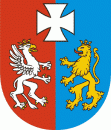 OS-I.7222.63.1.2018.AC						Rzeszów, 2020-07-03DECYZJA CZĘŚCIOWADziałając na podstawie:art. 104 i art. 163 ustawy z dnia 14 czerwca 1960 r. Kodeks postępowania administracyjnego (Dz. U. z 2020.256 ze zm.), art. 192 i art. 378 ust. 2a pkt. 1) ustawy z dnia 27 kwietnia 2001r. Prawo ochrony środowiska (Dz. U. z 2019.1396 t.j.), w związku z § 2 ust. 1 pkt. 51 rozporządzenia Rady Ministrów z dnia 10 września 2019 r. w sprawie przedsięwzięć mogących znacząco oddziaływać na środowisko (Dz. U. z 2019r. poz. 1839),po rozpatrzeniu wniosku firmy Zielone Fermy Sp. z o.o. ul. Jaspisowa 20/2, 20-583 Lublin przesłanego wraz z pismem z dnia 07.08.2018r. (ostatnie uzupełnienie z dnia 25.06.2020r.) o zmianę decyzji Wojewody Podkarpackiego z dnia 4 maja 2006 r. znak ŚR.IV-6618/25/05, zmienionej decyzjami Marszałka Województwa Podkarpackiego: z dnia 21.12.2010r. znak RS.VI.RD.7660/42-1/10, decyzją z dnia 29.10.2014r. znak OS-I.7222.8.1.2014.RD, decyzją z dnia 29.06.2015r. znak OS-I.7222.8.2.2014.RD, udzielającej Spółce pozwolenia zintegrowanego na prowadzenie instalacji do chowu świń o więcej niż 2000 stanowiskach dla świń o wadze ponad 30kg oraz 750 stanowiskach dla macior na Fermie trzody chlewnej w Jelnej w części dotyczącej dostosowania do decyzji wykonawczej Komisji Europejskiej (UE) 2017/302 z dnia 15.02.2017r. ustanawiającej konkluzje dotyczące najlepszych technik (BAT) w odniesieniu do intensywnego chowu drobiu lub świń zgodnie z dyrektywą Parlamentu Europejskiego i Rady 2010/75/UE oraz zmiany wielkości wody i zużycia energii elektrycznejorzekamZmieniam decyzję Wojewody Podkarpackiego z dnia 4 maja 2006 r. znak ŚR.IV-6618/25/05 (ze zm.) udzielającą dla firmy Zielone Fermy Sp. z o.o. ul. Jaspisowa 20/2, 20-583 Lublin (NIP 7122864573, REGON 016231477), pozwolenia zintegrowanego na prowadzenie instalacji do chowu świń o więcej niż 2000 stanowiskach dla świń o wadze ponad 30kg oraz 750 stanowiskach dla macior na Fermie trzody chlewnej w Jelnej, w następujący sposób:I.1. W punkcie I.3 określającym parametry technologiczne po punkcie I.3.2. dodaje się punkty: I.3.3.a., I.3.3.b., I.3.3.c. o brzmieniu:„I.3.3.a. W celu ograniczenia całkowitych emisji azotu (w konsekwencji emisji amoniaku) wydalanego przy zaspokajaniu potrzeb żywieniowych zwierząt zastosowana będzie kombinacja technik określonych w BAT 3: stosowanie diety zrównoważonej pod względem zawartości azotu w oparciu o potrzeby energetyczne i przyswajalne aminokwasy (BAT 3a),żywienie wieloetapowe, w którym skład diety jest dostosowany do specyficznych wymogów danego okresu produkcji (BAT 3b),wysokostrawna i niskobiałkowa dieta (BAT 3c),stosowanie łatwo przyswajalnych aminokwasów (BAT 3c).I.3.3.b. W celu ograniczenia całkowitych emisji wydalanego fosforu przy zaspokajaniu potrzeb żywieniowych zwierząt zastosowana będzie kombinacja technik określonych w BAT 4:żywienie wieloetapowe, w którym skład diety jest dostosowany do specyficznych wymogów danego okresu produkcji (BAT 4a),stosowanie dopuszczonych dodatków paszowych, które zmniejszą całkowitą ilość wydalanego fosforu (np. fitazy) (BAT 4b),stosowanie wysokostrawnego pożywienia z nieorganicznymi fosforanami (BAT 4c).I.3.3.c. W celu zapewnienia efektywnego zużycia wody zastosowana będzie kombinacja technik określonych w BAT 5: prowadzenie pomiaru zużycia wody w oparciu o wodomierze (BAT 5a),wstępne czyszczenie pomieszczeń inwentarskich na sucho (zgarnianie nieczystości na ruszta, a następnie wgniatane ich do kanałów gnojowicowych),mycie pomieszczeń inwentarskich po każdym cyklu hodowlanym przy pomocy wysokociśnieniowych urządzeń (BAT 5c);sprawdzanie szczelności instalacji wodociągowej i usuwanie przecieków wody (BAT 5b);pojenie zwierząt odbywać się będzie z poideł miseczkowych rozmieszczonych w budynkach inwentarskich; zwierzęta mają zapewniony równoczesny dostęp do wody o każdej porze dnia (BAT 5d).”I.2. W punkcie II.1.1. określającym maksymalną dopuszczalną wielkość emisji gazów i pyłów ze źródeł i emitorów pod tabelą nr 3 dodaje się tabelę 3a od 21.02.2021r. – poziomy emisji związane z najlepszymi dostępnymi technikami (BAT-AEL) dla emisji amoniaku do powietrza z każdego pomieszczenia dla świń, w warunkach standardowych (suchego gazu w temperaturze 273,15K i pod ciśnieniem 101,3kPa)  wynoszą:1/ Istniejące zespoły urządzeń wykorzystujące głęboki kanał gnojowicowy w połączeniu z technikami zarządzania żywieniem,2/ Istniejące zespoły urządzeń wykorzystujące BAT 30.a0 w połączeniu z technikami zarządzania żywieniem.”I.3. Po punkcie II.2.3. określającym ilość i skład wód popłucznych dodaje się punkt II.2.4. o brzmieniu:„W celu ograniczenia powstawania ścieków zastosowana będzie kombinacja technik określonych w BAT 6:wstępne czyszczenie pomieszczeń inwentarskich na sucho (zgarnianie nieczystości na ruszta, a następnie wgniatanie ich do kanałów gnojowicowych) (BAT 6a),mycie pomieszczeń inwentarskich po każdym cyklu hodowlanym przy pomocy wysokociśnieniowych urządzeń,kontrola i usuwanie nieszczelności sieci wodociągowej (BAT 6b).”I.4. Po punkcie IV.1.1. określającym warunki wprowadzania gazów i pyłów do powietrza dodaje się punkty IV.1.2., IV.1.3., IV.1.4. o brzmieniu:„IV.1.2. W celu ograniczenia emisji pyłów z każdego budynku dla zwierząt w instalacji zastosowana będzie kombinacja technik mająca na celu ograniczenie wytwarzania pyłów wewnątrz budynków w ramach BAT 11:operator instalacji prowadzi technologię bez wykorzystania ściółki (system rusztowy), operator instalacji stosuje pasze granulowane, podawane automatycznie zawierające spoiwa oleiste (BAT 11.1.4), technologia podawania paszy do budynków (zakryte podajniki ślimakowe) oraz technologia karmideł gwarantuje minimalizację rozsypywania paszy zarówno na etapie dostarczania do karmideł jak i bezpośrednio przy pobieraniu przez zwierzęta,odpowietrzniki silosów wyposażone będą w filtry workowe (BAT 11.1.5),system wentylacji będzie wyposażony w komputerowe sterowniki, które dobierają krotność wymiany powietrza zgodnie z referencyjnymi wymaganiami (dobrostan zwierząt) gwarantując przy tym odpowiednią prędkość powietrza w budynku inwentarskim,utrzymanie odpowiedniej wilgotności w budynku inwentarskim,system sprzątania kojców z użyciem myjki ciśnieniowej.IV.1.3. W celu zapobiegania emisjom zapachów do powietrza i ich skutkom w instalacji zastosowana będzie kombinacja technik w ramach BAT 13:utrzymywanie zwierząt i powierzchni w stanie czystym, suchym poprzez utrzymanie wysokiego stopnia higieny (BAT 13b) poprzez:unikanie rozsypywania paszy,okresowe i interwencyjne sprzątanie miejsc utrzymywania zwierząt,zapobieganie wyciekom odchodów w miejscach, gdzie zwierzęta leżą na częściowo rusztowych podłogach, w tym odpowiednio zaprojektowane wyprofilowane podłogi ułatwiające spływ nieczystości,w razie konieczności (okresowe lub systematyczne) stosowanie środków poprawiających warunki sanitarne w postaci podsypek dezynfekujących i ograniczających emisję odorów, zmniejszenie przepływu powietrza nad powierzchnią podrusztową poprzez odpowiedni projekt kanałów gnojowicowych,  umieszczenie otworu wylotowego na większej wysokości (BAT 13c),przechowywanie gnojowicy w kortenach pod przykryciem – keramzyt (BAT 13e.1.), lokalizacja zbiorników w sąsiedztwie budynków inwentarskich, w celu minimalizacji ekspozycji na wiatr (BAT 13e.2),minimalizacja okresu przechowywania odchodów zwierzęcych i bezpośrednia ich aplikacja na pola zgodnie z zaleceniami i technikami określonymi w stosownych aktach prawnych (BAT 13g.2).IV.1.4. W celu ograniczenia emisji amoniaku do powietrza z przechowywania gnojowicy, w instalacji zastosowana będzie kombinacja technik w ramach BAT 16: ograniczenie mieszania gnojowicy (BAT 16a.3),przykrywanie zbiorników z gnojowicą – przykryciem pływającym – keramzytem (BAT 16b.3).”.I.5. Punkt IV.2.1. określający warunki poboru wody na potrzeby instalacji otrzymuje nowe brzmienie:„IV.2.1. Udzielam pozwolenia na pobór wód podziemnych z utworów czwartorzędowych z własnego ujęcia ze studni wierconej, położonej na działce nr 4930/33 obręb 004 w Jelnej, gm. Nowa Sarzyna, o parametrach:wydajność eksploatacyjne Qe = 16 m3/hdepresja Se =2,5m,głębokość studni 30m, w ilości:Qmax.s = 0,0022 m3/sQmax.h = 7,8 m3/hQśr.d = 95,9 m3/dQrok = 35 000 m3/rok.”I.6. Punkt V.1. określający warunki poboru wody dla instalacji otrzymuje nowe brzmienie:„V.1. Pobór wody dla potrzeb instalacji:Tabela 14I.7. Punkt V.3. określający warunki zużycia energii dla potrzeb własnych instalacji otrzymuje nowe brzmienie:„V.3. Zużycie energii dla potrzeb własnych instalacjiTabela 16I.8. W punkcie VI dotyczącym zakresu i sposobu monitorowania procesów technologicznych, w tym pomiaru i ewidencjonowania wielkości emisji po punkcie VI.8. dodaje się punkty VI.9., VI.10., VI.11. o następującym brzmieniu:„VI.9. Monitoring emisji zanieczyszczeń do powietrzaVI.9.1. Od 21.02.2021r. prowadzony będzie monitoring emisji amoniaku do powietrza szacunkowo z wykorzystaniem wskaźników emisji – z częstotliwością co najmniej raz w roku dla każdej kategorii zwierząt z uwzględnieniem technik monitorowania podanych w decyzji wykonawczej Komisji UE 2017/302 z dnia 15 lutego 2017r. ustanawiającej konkluzje dotyczące najlepszych dostępnych technik BAT w odniesieniu do intensywnego chowu drobiu lub świń (BAT 25c).VI.9.2. Od 21.02.2021r. prowadzony będzie monitoring emisji pyłu do powietrza poprzez oszacowanie z wykorzystaniem wskaźników emisji – z częstotliwością  co najmniej raz w roku dla każdej kategorii zwierząt z  uwzględnieniem technik monitorowania podanych w decyzji wykonawczej Komisji UE 2017/302 z dnia 15 lutego 2017r. ustanawiającej konkluzje dotyczące najlepszych dostępnych technik BAT w odniesieniu do intensywnego chowu drobiu lub świń (BAT 27b).VI.9.3. Od 21.02.2021r. prowadzony będzie monitoring emisji siarkowodoru do powietrza poprzez oszacowanie z wykorzystaniem wskaźników emisji – z częstotliwością  co najmniej raz w roku dla każdej kategorii zwierząt.VI.9.4. W terminie do 21 lutego 2021r. zostanie opracowany „plan zarządzania zapachami” (odorami) i wdrożony do stosowania, a instalacja będzie regularnie poddawana przeglądowi (BAT 12 w powiązaniu z monitorowaniem zapachów wg BAT 26) zgodnie z decyzją wykonawczą Komisji UE 2017/302 z dnia 15 lutego 2017r. ustanawiającą konkluzje dotyczące najlepszych dostępnych technik BAT w odniesieniu do intensywnego chowu drobiu lub świń. VI.9.5. Prowadzone będą rejestry (papierowe lub elektroniczne) przeglądów, o których mowa w punkcie VI.9.4.VI.9.6. Monitoring emisji poszczególnych zanieczyszczeń corocznie będzie się odbywał tą samą wybraną metodą i będzie obejmował całą instalację, w tym emisję ze zbiorników na gnojowicę oraz z silosów na paszę.VI.10. Od 21.02.2021 r. prowadzony będzie monitoring ilości azotu i fosforu wydalanych w gnojowicy VI.10.1. Prowadzony będzie monitoring całkowitej ilości azotu i fosforu wydalanego w gnojowcy poprzez szacowanie w oparciu o analizę gnojowicy z oznaczeniem całkowitej zawartości azotu i fosforu – co najmniej raz w roku z uwzględnieniem technik monitorowania podanych w decyzji wykonawczej Komisji UE 2017/302 z dnia 15 lutego 2017r. ustanawiającej konkluzje dotyczące najlepszych dostępnych technik BAT w odniesieniu do intensywnego chowu drobiu lub świń (BAT 24b).VI.10.2. Powiązana z BAT całkowita zawartość wydalanego azotu i fosforu w odchodach świń żywionych w sposób określony w pkt I.3.2 decyzji, nie będzie przekraczać wskaźników określonych w tabeli poniżej: Wskaźnik przyjęto jak dla tuczników Wskaźnik przyjęto jak dla loch z prosiętamiWskaźnik przyjęto jak dla prosiąt odsadzonychVI.11. Wszystkie badania monitoringowe będą wykonywane zgodnie z obowiązującymi metodykami i normami, a wyniki tych badań będą rejestrowane i przechowywane przez okres obowiązywania pozwolenia.”I.9. Punkt VII określający wymagane sposoby osiągania wysokiego poziomu ochrony środowiska jako całości otrzymuje brzmienie:„VII. Wymagane sposoby osiągania wysokiego poziomu ochrony środowiska jako całościVII.1 Wszystkie urządzenia objęte niniejszą decyzją należy utrzymywać we właściwym stanie technicznym i prawidłowo eksploatować w oparciu o stosowne instrukcje zatwierdzone przez operatora instalacji.VII.2. Budynki hodowlane wyposażone będą w wentylację zapewniającą wymaganą dobrostanem zwierząt wymianę powietrza.VII.3 Stosowane będą optymalne metody systemów karmienia dla poszczególnych grup zwierząt zgodnie z opracowaną instrukcją karmienia. VII.4. Budynki chowu utrzymywane będą w czystości oraz zapewniona będzie odpowiednia temperatura i wilgotność wewnątrz budynków inwentarskich, z uwzględnieniem częstotliwości usuwania nieczystości, oraz mycia zgodnie z opracowaną instrukcją oraz punktem I.3. decyzji.VII.5. Kojce będą utrzymane w taki sposób, aby zapewnić w każdym z nich odpowiednią powierzchnię zadawania paszy, legowiska i gnojową, zgodnie z opracowaną instrukcją. Warunki powierzchniowe w kojcach, określone w punkcie I.2.1. decyzji, zapewnią zwierzętom swobodę ruchu, w szczególności kładzenia się, wstawania oraz leżenia.VII.6. Na bieżąco utrzymywana będzie drożność kanałów odprowadzających gnojowicę do zbiorników.VII.7. W celu ograniczenia emisji zapachów z gnojowicy, wewnątrz budynków inwentarskich, stosowane będą preparaty powodujące ograniczenie emisji odorów, ulegające biodegradacji, zgodnie z opracowaną instrukcją.VII.8. Gnojowica gromadzona będzie w szczelnych kortenach, przykrytych warstwą keramzytu o grubości 10 cm, do czasu zamontowania innych trwałych przykryw. Zbiorniki utrzymywane będą w dobrym stanie technicznym.VII.9. Na bieżąco prowadzona będzie analiza wszystkich danych uzyskiwanych z monitoringu oraz podejmowane będą stosowne działania z niej wynikające. Przeprowadzenie tej analizy i podjęte działania będą dokumentowane. VII.10. Czyszczenie pomieszczeń inwentarskich dokonywane będzie przy użyciu myjki ciśnieniowej i środków dezynfekcyjnych przed każdym wstawieniem zwierząt.VII.11. Przeprowadzane będą regularne kontrole sieci wodociągowej pozwalające na szybkie wykrycie ewentualnych nieszczelności, a czynności z nimi związane będą odnotowane w zeszycie eksploatacji.VII.12. Prowadzona będzie prawidłowa eksploatacja sieci kanalizacyjnej wraz ze znajdującymi się na niej studzienkami kanalizacyjnymi, zgodnie z instrukcją.VII.13. Utrzymywane będą wyloty kolektorów oraz umocnienia dna i brzegów rowów na długości 10m w górę i 50m w dół od wylotu.VII.14. W przypadku wystąpienia niekontrolowanych wycieków substancji na teren należy zabezpieczyć kanalizację oraz odbiorniki przed ich wprowadzeniem do środowiska.VII.15. Do kanalizacji deszczowej nie mogą być wprowadzane inne płyny lub ciała stałe oprócz wód deszczowo – roztopowych objętych niniejszą decyzją.VII.16. Drogi i place oraz pozostały teren będzie utrzymywany w czystości i porządku. Prowadzone będą coroczne kontrole stanu dróg wewnętrznych i placów. Wykonane kontrole będą odnotowywane oraz prowadzony będzie rejestr (papierowy lub elektroniczny) kontroli.VII.17. Prowadzony będzie rejestr wykonywanych prac konserwatorskich oraz remontowych związanych z eksploatacją sieci kanalizacyjnej.VII.18. Padłe zwierzęta i odpadowa tkanka zwierzęca przechowywane będą w przypadku temperatur:przekraczających 10oC wewnątrz budynku magazynowego, nie dłużej niż 48 godzin, poniżej 10oC wewnątrz budynku magazynowego - nie dłużej niż 7 dni.VII.19. W przypadku wystąpienia masowej choroby zakaźnej lub pomoru zwierząt, prowadzący instalację:natychmiast powiadomi o tym właściwy miejscowo organ inspekcji weterynaryjnej i burmistrza miasta i gminy,pozostawi zwierzęta w miejscu ich stałego przebywania i nie będzie wprowadzać tam innych zwierząt,zakaże wstępu osób postronnych do pomieszczeń lub miejsc, w których znajdować się będą  zwierzęta podejrzane o zakażenie lub zwłoki zwierząt.VII.20. Zmywalne ściany budynku do magazynowania zwierząt padłych i ubitych z konieczności będą dezynfekowane po każdym odbiorze odpadów przez firmę prowadzącą działalność w zakresie gospodarowania odpadami. VII.12. Pracownicy fermy poddawani będą systematycznym szkoleniom z zakresu aktualnie obowiązujących przepisów w zakresie gospodarki odpadami, organizacji i ochrony środowiska.”I.10. W punkcie VIII opisujący sposób zagospodarowania nawozów naturalnych po punkcie VIII.7. dodaje się punkty VIII.8. i VIII.9. o następującym brzmieniu:„VIII.8. Prowadzona będzie ewidencja nawożonych pól i stosowanych dawek gnojowicy. VIII.9. Gnojowica powstała podczas ASF lub innej epidemii, czy też pomoru zwierząt, będzie mogła zostać przekazana do wykorzystania po uzyskaniu pozytywnej opinii powiatowego lekarza weterynarii.”I.11. Po punkcie XI. dodaje się punkt XI.A. o brzmieniu:„XI.A. Warunki przeciwpożarowe wynikające  z operatu  przeciwpożarowegoXI.A.1. W Spółce stosowane będą zabezpieczenia obiektów/instalacji i terenów oraz zapewnione zostaną możliwości skutecznej walki z pożarami, wybuchami, rozlewami substancji niebezpiecznych oraz innymi zagrożeniami. Miejsca magazynowania odpadów zostaną wyposażone w stosowne zabezpieczenia techniczne.XI.A.2. Instalacje gaśnicze i urządzenia p.poż. będą na bieżąco serwisowane. Gaśnice będą sprawdzane i konserwowane wg przyjętych harmonogramów i zgodnie z przepisami. Serwis gaśnic i urządzeń ppoż. wykonywany będzie przez specjalistyczną firmę zewnętrzną.XI.A.3. Monitoring stanu technicznego instalacji elektrycznej prowadzony będzie raz na 5 lat.XI.A.4. Spełnione będą wymagania w zakresie wyznaczonych placów magazynowych oraz warunki zaopatrzenia w wodę wynikające z odrębnych przepisów.XI.A.5. W przypadku zmian w sposobie i miejscu magazynowania odpadów prowadzony będzie, w terminie 30 dni, przegląd wymagań zawartych w Operacie przeciwpożarowym i w razie konieczności jego aktualizacja.XI.A.6. W zakładzie została opracowana i wdrożona instrukcja postępowania na wypadek pożaru (oraz innych zagrożeń). Każdy z pracowników fermy jest z nią zapoznany oraz będzie okresowo szkolony z zakresu ochrony przeciwpożarowej zgodnie z obowiązującymi przepisami.”Pozostałe warunki decyzji pozostają bez zmian.Uzasadnienie	Pismem z dnia 07.08.2018r. (data wpływu 08.08.2018r.) uzupełnionym pismami z: 27.09.2018r. (data wpływu 01.10.2018r.), 31.07.2019r. (data wpływu 01.08.2019r.), 22.10.2019r. (data wpływu 24.10.2019r.), 24.11.2019r. (data wpływu 28.11.2019r.), 11.12.2019r. (data wpływu 12.12.2019r.), 20.12.2019r. (data wpływu 02.01.2020r.) i 25.06.2020r.  firma Zielone Fermy Sp. z o.o., ul. Jaspisowa 20/2, 20-83 Lublin złożyła wniosek o zmianę decyzji Wojewody Podkarpackiego z dnia 4 maja 2006 r. znak ŚR.IV-6618/25/05, zmienionej decyzjami Marszałka Województwa Podkarpackiego: z dnia 21.12.2010r. znak RS.VI.RD.7660/42-1/10, decyzją z dnia 29.10.2014r. znak OS-I.7222.8.1.2014.RD, decyzją z dnia 29.06.2015r. znak OS-I.7222.8.2.2014.RD, udzielającej Spółce pozwolenia zintegrowanego na prowadzenie instalacji do chowu świń o więcej niż 2000 stanowiskach dla świń o wadze ponad 30kg oraz 750 stanowiskach dla macior na Fermie trzody chlewnej w Jelnej. 	Potrzeba zmiany decyzji wynikła z przeprowadzonej przez organ analizy instalacji w zakresie spełniania wymagań najlepszych dostępnych technik określonych w decyzji wykonawczej Komisji Europejskiej (UE) 2017/302 z dnia 15 lutego 2017 r. ustanawiającej konkluzje dotyczące najlepszych dostępnych technik (BAT) w odniesieniu do intensywnego chowu drobiu lub świń zgodnie z dyrektywą Parlamentu Europejskiego i Rady 2010/75/UE. 	Instalacja ta zaklasyfikowana została zgodnie z pkt 6 ppkt 8 lit. b) i c) załącznika do rozporządzenia Ministra Środowiska z dnia 27 sierpnia 2014 r. w sprawie rodzajów instalacji mogących powodować znaczne zanieczyszczenie poszczególnych elementów przyrodniczych albo środowiska jako całości (Dz. U. z 2014 r. poz. 1169), do instalacji do chowu lub hodowli świń o więcej niż 2 000 stanowisk dla świń o wadze ponad 30 kg lub 750 stanowisk dla macior, tym samym na jej funkcjonowanie wymagane było uzyskanie pozwolenia zintegrowanego.	Organem właściwym do zmiany pozwolenia zintegrowanego na podstawie art. 378 ust. 2a ustawy Prawo ochrony środowiska, w związku § 2 ust. 1 pkt 51 rozporządzenia Rady Ministrów z dnia 10 września 2019r. w sprawie przedsięwzięć mogących znacząco oddziaływać na środowisko (Dz.U. 2019.1839 t.j.) jest Marszałek Województwa Podkarpackiego.	Informacja o przedmiotowym wniosku umieszczona została w publicznie dostępnym wykazie danych o dokumentach zawierających informacje o środowisku i jego ochronie pod numerem 577/2018.	Zgodnie z art. 209 ust. 1 ustawy Prawo ochrony środowiska wersję elektroniczną wniosku przesłano do Ministra Środowiska za pomocą środków komunikacji  elektronicznej. Zawiadomieniem z dnia 10.08.2018r. znak OS-I.7222.63.1.2018.AC poinformowano o wszczęciu postępowania administracyjnego w przedmiocie zmiany pozwolenia zintegrowanego dla ww. instalacji.	Zarządzający instalacją nie złożył wniosku o wyłączenie z udostępniania danych zawartych w dokumentacji, w trybie art. 16 ustawy z dn. 3 października 2008r. o udostępnianiu informacji o środowisku i jego ochronie, udziale społeczeństwa w ochronie środowiska oraz o ocenach oddziaływania na środowisko (Dz. U. z 2017 poz. 1405 ze zm.).	Potrzeba zmiany decyzji wynikła w szczególności z przeprowadzonej przez organ analizy przedmiotowej instalacji w zakresie spełnienia wymagań najlepszej dostępnej techniki określonej w decyzji wykonawczej Komisji Europejskiej (UE) 2017/302 z dnia 15 lutego 2017r. ustanawiającej konkluzje dotyczące najlepszych dostępnych technik BAT w odniesieniu do intensywnego chowu drobiu lub świń zgodnie z dyrektywą Parlamentu Europejskiego i Rady 2010/75/UE. 	Przeprowadzając postępowanie w sprawie organ oparł się na dotychczas zgromadzonej dokumentacji, tj. :wniosku z dnia 7 sierpnia 2018r.o zmianę decyzji Wojewody Podkarpackiego z dnia 4 maja 2006 r. znak ŚR.IV-6618/25/05, udzielającej firmie Zielone Fermy Sp. z o.o. w Ostrowcu Świętokrzyskim pozwolenia zintegrowanego dla fermy trzody chlewnej w miejscowości Jelna,uzupełnienia do wniosku z dnia 27.09.2018r.,uzupełnianie do wniosku z dnia 31.07.20019r.,uzupełnienie do wniosku z dnia 22.10.2019r.,uzupełnienie do wniosku z dnia 24.11.2019r.,uzupełnienie do wniosku z dnia 11.12.2019r,uzupełnienie do wniosku z dnia 20.12.2019r., uzupełnienie do wniosku z dnia 25.06.2020r.	Wnioskowane przez Spółkę zmiany przedmiotowego pozwolenia nie stanowią istotnej zmiany instalacji w rozumieniu art. 3 pkt 7 ustawy Prawo ochrony środowiska.	Szczegółowa analiza przedłożonej dokumentacji wykazała, że nie przedstawia ona w sposób dostateczny wszystkich zagadnień istotnych z punktu widzenia ochrony środowiska, z uwagi na wejście w życie w dniu 5 września 2018r. ustawy z dnia 20 lipca 2018r. o zmianie ustawy o odpadach oraz niektórych innych ustaw (Dz.U. z 2018r. poz. 1592), która wprowadziła zmiany m.in. w zakresie wymaganych załączników do wniosku o wydanie pozwolenia na wytwarzanie odpadów i tym samym wymagań co do samego pozwolenia zintegrowanego.	Zgodnie z art. 192 ustawy Prawo ochrony środowiska, przepisy o wydawaniu pozwolenia stosuje się odpowiednio w przypadku zmiany jego warunków.	W związku z powyższym postanowieniem z dnia 26 września 2018 r. znak: OS-I.7222.63.1.2018.AC wezwano Wnioskodawcę do uzupełnienia przedłożonego wniosku, w szczególności o: operat przeciwpożarowy, spełniający wymagania określone w art. 42 ust 4b pkt 1 ustawy z dnia 14 grudnia 2012 r. o odpadach oraz w przepisach wydanych na podstawie art. 43 ust. 8 tej ustawy, wykonany przez rzeczoznawcę do spraw zabezpieczeń przeciwpożarowych, o których mowa w rozdziale 2a ustawy z dnia 24 sierpnia 1991 r. o ochronie przeciwpożarowej (Dz.U. z 2018r. poz. 620);postanowienie, o którym mowa w art. 42 ust. 4c ustawy o odpadach;zaświadczenia o niekaralności prowadzącego instalację:za przestępstwa przeciwko środowisku,będącego osobą wspólnika, prokurenta, członka rady nadzorczej lub członka zarządu prowadzącego instalację będącego osobą prawną albo jednostką organizacyjną nieposiadającą osobowości prawnej za przestępstwa, o których mowa w art. 163, art. 164 lub art. 168 w związku z art. 163 § 1 ustawy z dnia 6 czerwca 1997 r. – Kodeks karny (Dz. U. z 2017 r. poz. 2204 oraz z 2018 r. poz. 20, 305 i 663).	Pismami z dnia 28.11.2018r., 18.01.2019r., 31.03.2019r., 30.06.2019r.,  zarządzający instalacją występował z wnioskami o wydłużenie terminu przedłożenia wymaganej dokumentacji ostatecznie do dnia 31 lipca 2019r., w szczególności z uwagi na czas potrzebny na przygotowanie operatu przeciwpożarowego oraz konieczność jego uzgodnienia z właściwym komendantem Państwowej Straży Pożarnej. Pismami z dnia 04.12.2018r., 14.02.2019r., 09.04.2019r. oraz 05.07.2019r. przychylono się do wniosku Spółki.	W dniu 01.10.2018r. firma Zielone Fermy Sp. z o.o. przesłała uzupełnienie do wniosku zawierające: korektę wniosku o zmianę pozwolenia zintegrowanego w zakresie zmiany ilości całkowitego wydalanego azotu i fosforu oraz wielkości rocznej emisji amoniaku do powietrza orazuaktualnioną Analizę zgodności prowadzonej działalności na Fermie trzody chlewnej w Jelnej z konkluzjami BAT. 	W dniu 01.08.2019r. (pismo z dnia 31.07.2019r.) wpłynęło kolejne uzupełnienie do wniosku zawierające operat przeciwpożarowy, postanowienie Komendanta Powiatowego Państwowej Straży Pożarnej w Leżajsku oraz zaświadczenia o niekaralności. Dodatkowo Zielone Fermy Sp. z o.o. wystąpiły o rozszerzenie wniosku o zmianę pozwolenia zintegrowanego w zakresie zwiększenia zużycia energii elektrycznej oraz wielkości poboru wody ze studni. Monitoring ilości wód podziemnych za 2018r. wykazał wyższy pobór niż okreśolny w decyzji, co było spowodowane potrzebą zachowania wysokiego reżimu sanitarnego ze względu na istniejące zagrożenie epidemiologiczne. 	Pismem z dnia 09.08.2019r. wystąpiono do Komendanta Powiatowego Państwowej Straży Pożarnej w Leżajsku o przeprowadzenie kontroli instalacji fermy trzody chlewnej w Jelnej. Postanowieniem znak PRZ.5583.2-7.2019/2020 z dnia 19.02.2020r. Komendant Powiatowy Państwowej Straży Pożarnej w Leżajsku potwierdził spełnienie wymagań określonych w przepisach dotyczących ochrony przeciwpożarowej zawartych w operacie przeciwpożarowym opracowanym w marcu 2019r. dotyczącym miejsc magazynowania odpadów na terenie Fermy Trzody Chlewnej w Jelnej.	Pismem z dnia 22.10.2019r. (data wpływu 24.10.2019r.) zarządzający instalacją poinformował o wykonaniu nowego zbiornika typu Ecobag do magazynowania gnojowicy, wyjaśniając, że konieczność jego budowy wynika z wydłużenia okresu przechowywania gnojowicy z 4 do 6 miesięcy zgodnie z rozporządzeniem Rady Ministrów z dnia 12 lutego 2020r. w sprawie przyjęcia „Programu działań mających na celu zmniejszenie zanieczyszczenia wód azotanami pochodzącymi ze źródeł rolniczych oraz zapobieganie dalszemu zanieczyszczeniu” (Dz.U.2020.243). Zbiornik ma pojemność 3000m3 jest wykonany z elastycznej folii, umieszczony wewnątrz nasypu ziemi, jest zbiornikiem zamkniętym wyposażonym w otwór serwisowy wykonany ze stali nierdzewnej, mieszadła i przyrządu do określania maksymalnego napełnienia. Dodatkowe wyjaśnienia dotyczące budowy zbiornika Ecobag zarządzający instalacją przesłał pismem z dnia 24.11.2019r. W związku z powyższym w dniu 07.11.2019r. wystąpiono do Urzędu Miasta i Gminy Nowa Sarzyna o przesłanie kopii decyzji o środowiskowych uwarunkowaniach wydanej dla przedmiotowego przedsięwzięcia. W odpowiedzi uzyskano informację, ze Zielone Fermy Sp. z o.o. nie składały wniosku o wydanie decyzji o środowiskowych uwarunkowaniach.Równocześnie wystąpiono do Powiatowego Inspektora Nadzoru Budowlanego w Leżajsku (pismo z dnia 21.11.2019r.) z zapytaniem, czy ww. zbiornik wymaga pozwolenia na budowę. Pismem z dnia 09.12.2019r. znak PINB.070.13.2019 Powiatowy Inspektor Nadzoru Budowlanego w Leżajsku przekazał, że zbiornik na gnojowicę związany z produkcją rolną w innej lokalizacji niż uzupełniająca zabudowa zagrodowa w ramach istniejącej działki siedliskowej wymaga uzyskania pozwolenia na budowę. Obowiązek ten dotyczy ponadto wszelkich zbiorników na gnojowicę o pojemności powyżej 25m2. Pismem z dnia 24.03.2020r. (znak PINB.5160.2.2020) Powiatowy Inspektor Nadzoru Budowlanego w Leżajsku poinformował, że przeprowadzona została kontrola na fermie, której ustalenia dały podstawę do wszczęcia postępowania administracyjnego w sprawie samowoli budowy budowli pełniącej funkcje zbiornika na gnojowicę w Jelnej. W dniu 02.06.2020r. w trakcie rozmowy telefonicznej z pracownikiem Powiatowego Inspektora Nadzoru Budowlanego w Leżajsku uzyskano informację, że związku z samowolą budowy budowli pełniącej funkcję zbiornika na gnojowicę w Jelnej Postanowieniem znak PINB.5160.2.2020 z dnia 07.04.2020r. nałożono na inwestora, Zielone Fermy Sp. z o.o. prowadzącą fermę trzody chlewnej, szereg obowiązków wynikających z art. 49b ust.2 prawa budowlanego dotyczącą nowo wybudowanego zbiornika do magazynowania gnojowicy. Z uwagi na fakt, że zgromadzenie wymaganej dokumentacji wymaga udziału różnych instytucji PINB wyznaczył inwestorowi termin załatwienia sprawy do 15.10.2020r. W związku z powyższym pismem z dnia 22.06.2020r. zarządzający instalacją zwrócił się o wydłużenie terminu postępowania o zmianę pozwolenia zintegrowanego do czasu zalegalizowania nowego zbiornika na gnojowicę. Pismem z dnia 25.06.2020r. wyrażono zgodę na wydłużenie postępowania do dnia 15.10.2020r. Jednocześnie, mając na uwadze fakt, że postępowanie związane z zalegalizowaniem zbiornika może się przedłużyć przygotowano decyzję częściową  dotyczącą dostosowania do decyzji wykonawczej Komisji Europejskiej (UE) 2017/302 z dnia 15.02.2017r. ustanawiającej konkluzje dotyczące najlepszych technik (BAT) w odniesieniu do intensywnego chowu drobiu lub świń zgodnie z dyrektywą Parlamentu Europejskiego i Rady 2010/75/UE oraz zmiany wielkości zużycia wody i energii elektrycznej.Ponadto pismami z dnia 11.12.2019r. i 20.12.2019r. (data wpływu 02.01.2020r.) wnioskodawca przesłał uzupełnienia dotyczące emisji amoniaku dla każdego pomieszczenia dla świń oraz wskazał metody monitorowania całkowitej ilości azotu i fosforu wydalanych z gnojowicy oraz emisji amoniaku i pyłu do powietrza, a także w związku z budową dodatkowego zbiornika aktualizację analizy zgodności z wymaganiami BAT w zakresie dotyczącym przechowywania gnojowicy. 	Po przeanalizowaniu całości akt w sprawie i wyjaśnień przedłożonych przez wnioskodawcę uznano, że uzupełniony wniosek zawiera elementy wymagane przepisami prawa w tym zakresie i spełnia wymogi art. 184 i art. 208 ustawy Prawo ochrony środowiska.	Zmiany decyzji dokonano w trybie art. 163 Kpa, w związku z art. 192 ustawy Prawo ochrony środowiska. Zgodnie z art. 163 ustawy Kodeks postępowania administracyjnego organ administracji publicznej może uchylić lub zmienić decyzję, na mocy której strona nabyła prawo, także w innych przypadkach oraz na innych zasadach niż określone w niniejszym rozdziale, o ile przewidują to przepisy szczególne. Tego rodzaju przepisem szczególnym jest art. 192 ustawy Prawo ochrony środowiska określający zasady zmiany pozwolenia zintegrowanego.Analizując przedstawione dokumenty ustalono:	Potrzeba zmiany decyzji związana jest z wezwaniem Marszałka Województwa Podkarpackiego z dnia 09  sierpnia 2017 r. znak: OS-I.7222.21.1.2017.RD w związku z zakończeniem analizy przedmiotowej instalacji w zakresie spełnienia wymagań najlepszej dostępnej techniki określonej w decyzji wykonawczej Komisji Europejskiej (UE) 2017/302 z dn. 15 lutego 2017 r. ustanawiającej konkluzje dotyczące najlepszych dostępnych technik BAT w odniesieniu do intensywnego chowu drobiu lub świń zgodnie z dyrektywą Parlamentu Europejskiego i Rady 201/75/UE opublikowaną w Dzienniku Urzędowym Unii Europejskiej. Przeprowadzona analiza wykazała konieczność dostosowania instalacji do wymagań określonych w konkluzjach BAT, a w konsekwencji zmianę decyzji pozwolenia zintegrowanego w następującym zakresie:określenia wartości całkowitego wydalanego azotu, w oparciu o tabelę 1.1. Konkluzji BAT,określenia wartości całkowitego wydalanego fosforu, w oparciu o tabelę 1.2. Konkluzji BAT,określenia wartości dopuszczalnej emisji amoniaku do powietrza, w oparciu o tabelę 2.1. Konkluzji BAT,dostosowania sposobu aplikacji gnojowicy na pole, zgodnie z technikami zawartymi w BAT 21 Konkluzji,określenia sposobu monitorowania ilości azotu i fosforu wydalanych w gnojowicy dla każdej kategorii zwierząt, zgodnie z BAT 24 Konkluzji,wskazania sposobu monitorowania emisji amoniaku do powietrza, zgodnie z BAT 25 Konkluzji, z każdego pomieszczenia dla świń (dla każdej kategorii zwierząt) dla Fermy,wskazania sposobu monitorowania emisji pyłu do powietrza, zgodnie z BAT 27 Konkluzji, z każdego budynku dla zwierząt,opracowania i wdrożenia „planu zarządzania zapachami”. Dodatkowo wniosek obejmuje zmianę w zakresie wielkości poboru wody i zużycia energii elektrycznej oraz dostosowania instalacji do przepisów rozporządzenia Rady Ministrów z dnia 12 lutego 2020r. w sprawie „Przyjęcia działań mających na celu zmniejszenie zanieczyszczenia azotanami pochodzącymi ze źródeł rolniczych oraz zapobieganie dalszemu zanieczyszczeniu”. Ponadto przegląd funkcjonowania instalacji przeprowadzony za okres 2015-2019 potwierdził potrzebę zmiany ww. warunków obowiązującej decyzji udzielającej pozwolenia zintegrowanego.	Przychylając się do wniosku Strony w obowiązującym pozwoleniu zintegrowanym  wprowadzono zmiany w punktach I.3. zaktualizowano zapisy decyzji wskazując stosowane przez zarządzającego techniki BAT wynikające z Konkluzji BAT, które nie wymagają dostosowania i zmian technicznych w instalacji, mające na celu: ograniczenie całkowitych emisji wydalanego azotu (w konsekwencji emisji amoniaku) wydalanego przy zaspokajaniu potrzeb żywieniowych zwierząt - BAT 3, ograniczenie całkowitych emisji wydalanego fosforu przy zaspokajaniu potrzeb żywieniowych zwierząt - BAT 4 oraz zapewnienie efektywnego zużycia wody – BAT 5. Ponadto w punkcie II.1.1. obowiązującej decyzji od 21 lutego 2021r. dodano nową tabelę 3a – wprowadzającą dopuszczalne poziomy emisji związane z najlepszymi dostępnymi technikami (BAT-AEL) dla emisji amoniaku do powietrza z każdego pomieszczenia dla świń, w warunkach standardowych (suchego gazu w temperaturze 273,15K i pod ciśnieniem 101,3kPa) określone dla poszczególnych kategorii zwierząt objętych chowem w instalacji.W punkcie IV.1.1. określającym warunki wprowadzania gazów i pyłów do powietrza dodałem punkty IV.1.2., IV.1.3, IV.1.4., w których określono obowiązki zarządzającego instalacją wynikające z konkluzji BAT mające na celu: ograniczenie emisji pyłów z każdego budynku dla zwierząt w instalacji (w ramach BAT 11), zapobieganie emisjom zapachów do powietrza i ich skutkom (w ramach BAT 13), ograniczenie emisji amoniaku do powietrza z przechowywania gnojowicy (w ramach BAT 16).Przechylając się do wniosku zarządzającego instalacją zwiększono limit poboru wody oraz zużycia energii elektrycznej (punkty IV.2.1., V.1. i V.3. decyzji). Wnioskodawca wskazał, że powodem zwiększonego zużycia wody była w 2018r. potrzeba zachowania wysokiego reżimu sanitarnego ze względu na istniejące zagrożenie epidemiologiczne, co widać w monitoringu ilości wód podziemnych za 2018r. Dostosowując punkt VI decyzji dotyczący zakresu i sposobu monitorowania realizowanych procesów technologicznych, w tym pomiaru i ewidencji wielkości emisji do wymogów Konkluzji BAT, przychylając się do wniosku zarządzającego dodano punkty VI.9., VI.10., VI.11.W punkcie VI.9. od dnia 21 lutego 2021r. wprowadzono, zgodnie z wymogiem Konkluzji BAT, nową metodę monitorowania:emisji amoniaku do powietrza wskazaną w BAT 25c), polegającą na zastosowaniu bilansu masowego azotu z uwzględnieniem badania zawartości azotu w świeżym pomiocie i w jajku w przypadku kur nieśnych oraz badania zawartości azotu w oborniku wywożonym z budynku,emisji pyłu do powietrza poprzez oszacowanie z wykorzystaniem wskaźników emisji, (BAT 27b),emisji siarkowodoru do powietrza poprzez oszacowanie z wykorzystaniem wskaźników emisji,z częstotliwością co najmniej raz w roku dla każdej kategorii zwierząt z uwzględnieniem technik monitorowania podanych w decyzji wykonawczej Komisji UE 2017/302 z dnia 15 lutego 2017r. ustanawiającej konkluzje dotyczące najlepszych dostępnych technik BAT w odniesieniu do intensywnego chowu drobiu lub świń. Monitoring emisji poszczególnych zanieczyszczeń corocznie będzie się odbywał tą samą metodą i będzie obejmował całą instalację, w tym emisję z silosów na pasze.Jednocześnie zobowiązano zarządzającego instalacją do opracowania i wdrożenia w ramach systemu zarządzania środowiskiem (BAT 1) w terminie do dnia 21 lutego 2021r. „planu zarządzania zapachami” (który zalecony jest w BAT 12 Konkluzji) i od tego dnia będzie on również poddawany systematycznie przeglądowi. Wskazano, że monitoring emisji poszczególnych zanieczyszczeń co roku będzie się odbywał tą samą wybraną metodą i będzie obejmował całą instalację.W punkcie VI.10. decyzji, wypełniając zobowiązania decyzji wykonawczej Komisji UE 2017/302 z dnia 15 lutego 2017r. ustanawiającej konkluzje dotyczące najlepszych dostępnych technik BAT w odniesieniu do intensywnego chowu drobiu lub świń, określono metodę monitoringu całkowitej ilości azotu i fosforu wydalanych w gnojowicy, którą zarządzający będzie obowiązany stosować od dnia 21 lutego 2021r. Spółka we wniosku wskazała, że w tym zakresie będzie stosować metodę szacowania w oparciu o analizę gnojowicy z oznaczeniem całkowitej zawartości azotu i fosforu – co najmniej raz w roku z uwzględnieniem technik monitorowania podanych w (BAT  24b). Jednocześnie powiązana z BAT monitorowana całkowita zawartość wydalanego azotu i fosforu w odchodach świń żywionych w sposób określony w pkt. I.3.2. decyzji nie będzie przekraczać wskaźników podanych w tabeli w pkt. VI.10.2. We wniosku wykazano, że w przypadku loch prośnych oraz loszek prośnych, loch luźnych,  remontowych i prośnych hodowanych w przedmiotowej fermie – całkowita ilość wydalanego azotu kształtowała się na poziomie poniżej wartości minimalnej podanej w tabeli 1.1 Konkluzji, natomiast w przypadku pozostałych kategorii zwierząt oscylowała wokół górnej wartości granicznej wskazanej w tabeli 1.1 Konkluzji. W przypadku ilości całkowitego wydalanego fosforu obliczone wskaźniki dla wszystkich kategorii zwierząt  są poniżej minimalnej wartości granicznej wskazanej w Tabeli 1.2 Konkluzji.Jednocześnie wskazano, że wszystkie badania monitoringowe będą wykonywane zgodnie z obowiązującymi metodykami (punkt VI.11.).W punkcie VII decyzji dotyczącym stosowania wymaganych sposobów osiągania wysokiego poziomu ochrony środowiska doprecyzowano brzmienie punktów VII.4., VII.5., Vii.9., VII.11., VII.15., VII.16., VII.18., oraz zobowiązano zarządzającego instalacją do systematycznego szkolenia pracowników z zakresu aktualnie obowiązujących przepisów w zakresie gospodarki odpadami, organizacji oraz ochrony środowiska (punkt VII.12.). Ponadto wskazano na konieczność dezynfekcji zmywalnych ścian budynku magazynowania zwierząt padłych i ubitych z konieczności, po każdym odbiorze odpadów przez firmę  prowadzącą działalność w zakresie gospodarowania odpadami (punkt VII.12.).W punkcie VIII dotyczącym zagospodarowania nawozów naturalnych zobowiązano zarządzającego instalacją do prowadzenia ewidencji nawożenia pół i stosowanych dawek gnojowicy, a także wskazano, że gnojowica powstała podczas ASF lub innej epidemii, czy też pomoru zwierząt, będzie mogła zostać przekazana do wykorzystania po uzyskaniu pozytywnej opinii powiatowego lekarza weterynarii (punkty: VIII.8. i VIII.9.).Z uwagi na fakt, że w dniu 5 września 2018r. weszły w życie przepisy ustawy z dnia 20 lipca 2018r. o zmianie ustawy o odpadach oraz niektórych innych ustaw (Dz. U. z 2018r., poz. 1592), która w art. 184 ust 4 pkt 5) wprowadziła obowiązek wykonania i przedłożenia operatu przeciwpożarowego w punkcie XI.A. decyzji wprowadzono warunki określające wymogi przeciwpożarowe w instalacji.Zgodnie z art. 10 § 1 ustawy Kpa organ zapewnił stronie czynny udział w każdym stadium postępowania, a przed wydaniem decyzji częściowej umożliwił wypowiedzenie się co do zebranych materiałów.Za wprowadzeniem w decyzji zmian wnioskowanych zgodnie z art. 155 ustawy Kpa, przemawia interes społeczny i słuszny interes strony oraz przepisy szczególne nie sprzeciwiają się zmianie przedmiotowej decyzji. Biorąc powyższe pod uwagę orzekłem jak w osnowie.Pouczenie:Od niniejszej decyzji służy odwołanie do Ministra Środowiska za pośrednictwem Marszałka Województwa Podkarpackiego w terminie 14 dni od dnia otrzymania decyzji.  W trakcie biegu terminu do wniesienia odwołania Stronie przysługuje prawo do zrzeczenia się odwołania, które należy wnieść do Marszałka Województwa Podkarpackiego. Z dniem doręczenia Marszałkowi Województwa Podkarpackiego oświadczenia o zrzeczeniu się prawa do wniesienia odwołania przez Stronę niniejsza decyzja staje się ostateczna i prawomocna.Opłata skarbowa w wys. 253 zł. uiszczona w dniu 01.08.2018r. na rachunek bankowy: Nr 17 1020 4391 2018 0062 0000 0423 Urzędu Miasta Rzeszowa Otrzymują:Zielone Fermy Sp. z o.o., ul. Jaspisowa 20/2, 20-583 Lublin, OS-I - a/aDo wiadomości:Podkarpacki Wojewódzki Inspektor Ochrony Środowiska35-101 Rzeszów, ul. Langiewicza 26Kategoria zwierzątkg NH3 /stanowisko dla zwierzęcia/rokLochy luźne i prośne41/ Lochy karmiące (wraz z prosiętami) 
w klatkach7,52/Prosięta odsadzone0,71/ Rodzaj wodyMaksymalny pobór wodyMaksymalny pobór wodyMaksymalny pobór wodyRodzaj wody[m3/dobę][m3/rok][m3/h]Woda dla potrzeb technologicznych i bytowych95,935 0007,8Lp.Energia JednostkaIlość1.Energia elektryczna kWh1 500 000 Kategria zwierzątkg wydalanego N  /stanowisko dla zwierzęcia/rokkg wydalanego P2O5 /stanowisko dla zwierzęcia/rokLoszki remontowe13,0 (1)3,5 (1)Loszki prośne14,0 (2)9,0 (2)Warchlaki o masie ciała od 10-20 kg4,0 (3)1,2 (3)Warchlaki o masie ciała od 20-30 kg4,0 (3)1,2 (3)Lochy luźne i remontowe14,0 (2)9,0 (2)Lochy prośne16,0 (2)9,0 (2)Lochy karmiące30,0 (2)9,0 (2)Knury o masie ciała od 30 do 110 kg13,0 (1)3,5 (1)Knury o masie ciała powyżej 110 kg30,0 (2)9,0 (2)